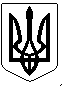 УКРАЇНАПОГРЕБИЩЕНСЬКИЙ МІСЬКИЙ ГОЛОВАВІННИЦЬКОГО РАЙОНУ  ВІННИЦЬКОЇ ОБЛАСТІ	РОЗПОРЯДЖЕННЯ18  березня  2022 року               м. Погребище                                  № 45Про скликання позачерговогозасідання виконавчого комітетуПогребищенської міської радиКеруючись статтею 53, частиною 8 статті 59 Закону України «Про місцеве самоврядування в Україні», Указами Президента України від 24 лютого 2022 року № 64 «Про введення воєнного стану в Україні» та № 69 «Про загальну мобілізацію»,  Постановою Кабінету Міністрів України від 01 березня 2022 року  № 175 «Тимчасовий порядок виділення та використання коштів з резервного фонду бюджету в умовах воєнного стану», пунктом  2.3 Положення про виконавчий комітет Погребищенської міської ради, затвердженого рішенням 8 сесії  Погребищенської міської ради  8 скликання  від 08 квітня 2021 року № 5-8-8/446,  протоколом засідання міської комісії з питань техногенно-екологічної безпеки та надзвичайних ситуацій від 18 березня 2022 року № 5  ЗОБОВ’ЯЗУЮ: 1.Скликати позачергове  засідання  виконавчого  комітету Погребищенської  міської ради 18 березня 2022  року о 14.00 годині  в приміщенні  Погребищенської міської ради за адресою:  м. Погребище,               вул. Б. Хмельницького, 110 (велика зала для засідань).2. Внести на розгляд  виконавчого комітету Погребищенської міської ради  питання згідно з переліком, що додається.3. Контроль за виконанням цього розпорядження покласти на керуючого справами (секретаря) виконавчого комітету Погребищенської міської ради Фроєско Л.М.Погребищенський міський голова                            Сергій ВОЛИНСЬКИЙ                                                                                       Додаток                                                                 до розпорядження Погребищенського                                                                міського голови                                                                від  18  березня  2022 року № 45Перелік питань, що вноситимуться на розгляд  виконавчого комітету Погребищенської міської ради18 березня  2022 року1. Про внесення та затвердження змін до Комплексної оборонно-правоохоронної програми Погребищенської міської територіальної громади на 2021-2025 роки, затвердженої рішенням 7 сесії Погребищенської міської ради 8 скликання від 11. 03. 2021 року № 50-7-8/337.      Доповідає: Скарбовійчук Сергій Миколайович -  начальник відділу з питань оборонної роботи, цивільного захисту та взаємодії з правоохоронними органами Погребищенської міської ради.2. Про внесення змін до рішення виконавчого комітету Погребищенської міської ради від 24.03.2022 року № 83 «Про внесення змін до бюджету  Погребищенської міської територіальної громади на 2022 рік».      Доповідає: Недошовенко Олександр Володимирович - начальник фінансового управління Погребищенської міської ради.Керуючий справами (секретар)виконавчого комітетуПогребищенської міської ради                                             Леся ФРОЄСКО